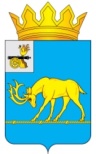 МУНИЦИПАЛЬНОЕ ОБРАЗОВАНИЕ «ТЕМКИНСКИЙ РАЙОН» СМОЛЕНСКОЙ ОБЛАСТИТЕМКИНСКИЙ РАЙОННЫЙ СОВЕТ ДЕПУТАТОВР Е Ш Е Н И Еот 27 января 2023 года                                                                                              № 12Об утверждении Положения о депутатских объединениях в Темкинском районном Совете депутатов В соответствии с Федеральным законом от 06.10.2003 №131-ФЗ «Об общих принципах организации местного самоуправления в Российской Федерации»,  Уставом муниципального образования «Темкинский район» Смоленской области (новая редакция) (с изменениями), решением постоянной комиссии по законности и правопорядку Темкинский районный Совет депутатов р е ш и л:1. Утвердить Положение о депутатских объединениях в Темкинском районном Совете депутатов.2. Настоящее решение вступает в силу со дня обнародования и подлежит размещению на официальном сайте в информационно-телекоммуникационной  сети «Интернет».    3. Контроль за исполнением  настоящего решения возложить на постоянную комиссию по законности и правопорядку (председатель А.Ф. Горностаева).Председатель Темкинскогорайонного Совета депутатов                                                                    Л.Ю.ТерёхинаПриложение к решению Темкинского районного  Совета депутатов от 27.01.2023 № 12Положение о депутатских объединениях в Темкинском районном Совете депутатовI. Общие положения1. Настоящее Положение определяет правовой статус и порядок деятельности депутатских объединений в Темкинском районном Совете депутатов.2.  Депутатскими объединениями являются фракции и депутатские группы.Фракции образуют депутаты Темкинского районного Совета депутатов, избранные в составе списков кандидатов, выдвинутых политическими партиями (их региональными отделениями или иными структурными подразделениями), за исключением случая прекращения деятельности политической партии в связи с ее ликвидацией или реорганизацией. Во фракцию могут входить также депутаты, избранные по одномандатным или многомандатным избирательным округам, и депутаты (депутат), избранные (избранный) в составе списка кандидатов политической партии (ее регионального отделения или иного структурного подразделения), деятельность которой прекращена в связи с ее ликвидацией или реорганизацией.Депутатской группой является депутатское объединение, сформированное по территориальному, профессиональному или иному признаку.В депутатскую группу могут входить депутаты, избранные по одномандатным или многомандатным избирательным округам, и депутаты (депутат), избранные (избранный) в составе списка кандидатов политической партии (ее регионального отделения или иного структурного подразделения), деятельность которой прекращена в связи с ее ликвидацией или реорганизацией.3. Фракции и депутатские группы (далее – депутатские объединения) обладают равными правами, определенными настоящим Положением.4. Депутатское объединение подлежит обязательной регистрации в Темкинском районном Совете депутатов.5. Численность депутатского объединения не может быть менее 3 депутатов. Депутат не может состоять одновременно в нескольких депутатских объединениях.6.  Депутаты Темкинского районного Совета депутатов, не вошедшие ни в одно из депутатских объединений при их регистрации либо выбывшие из депутатского объединения, в дальнейшем могут войти в любое из них при согласии депутатского объединения.7.   Сведения о депутатских объединениях могут передаваться в средства массовой информации, публиковаться в официальных печатных изданиях и помещаться на информационных стендах.II. Порядок создания депутатского объединения1. Решение о создании депутатского объединения принимается на организационном собрании депутатского объединения и оформляется протоколом. В протоколе указываются наименование депутатского объединения, цели и задачи создания, численность, фамилии, имена, отчества депутатов, вошедших в депутатское объединение, а также фамилия, имя и отчество руководителя депутатского объединения. 2. Для регистрации депутатского объединения на имя Председателя Темкинского районного Совета депутатов направляются следующие документы:- письменное уведомление о создании депутатского объединения, подписанное руководителем депутатского объединения;- протокол организационного собрания депутатского объединения, включающий решение о создании депутатского объединения с указанием информации об официальном названии, составе, а также о лицах, уполномоченных представлять его интересы на заседаниях Совета депутатов, в государственных органах и общественных объединениях;- Положение о депутатском объединении;- список депутатов, вошедших в депутатское объединение.3. Если цели образования депутатского объединения и процедура его создания не противоречат действующему законодательству, Регламенту Темкинского районного Совета депутатов, настоящему Положению, то такое депутатское объединение должно быть зарегистрировано не позднее 10 рабочих дней после получения Председателем Темкинского районного Совета депутатов документов, необходимых для регистрации депутатского объединения. Датой регистрации депутатского объединения считается дата принятия Председателем соответствующего распоряжения.Не допускается создание депутатских объединений с одинаковыми названиями.4. Депутатские объединения, не зарегистрированные в соответствии с Положением, не пользуются правами депутатского объединения.III. Порядок вступления депутатов в депутатские объединенияи выбытия из них1. Основанием для включения депутата в состав депутатского объединения является  личное письменное заявление депутата, поданное на имя руководителя депутатского объединения.2.  Депутат входит в состав депутатского объединения на основании решения данного депутатского объединения.3. Депутат выводится из состава депутатского объединения на основании решения данного депутатского объединения об исключении депутата из депутатского объединения, а также в случае подачи депутатом в соответствующее депутатское объединение письменного заявления о:- выходе из депутатского объединения;- переходе в другое депутатское объединение;- вхождении во вновь образуемое депутатское объединение.Копия указанного заявления направляется депутатом Председателю Темкинского районного Совета депутатов.4. Депутат, избранный в составе списка кандидатов, выдвинутого политической партией (ее региональным отделением или иным структурным подразделением), не вправе выйти из фракции. Указанный депутат может быть членом только той политической партии, в составе списка кандидатов которой он был избран.5. Депутат, избранный в составе списка кандидатов политической партии, в случае прекращения деятельности данной политической партии в связи с ее ликвидацией или реорганизацией, и вступивший в политическую партию, которая имеет свою фракцию в представительном органе муниципального образования, входит в данную фракцию и не вправе выйти из нее.6. Несоблюдение требований, предусмотренных частями 4 - 5 настоящей статьи, влечет за собой прекращение депутатских полномочий.IV. Организация деятельности депутатских объединений1. Внутренняя деятельность депутатских объединений организуется ими самостоятельно. Депутатские объединения самостоятельно определяют структуру и состав своих руководящих (координирующих) органов.2. Руководство депутатским объединением осуществляет ее руководитель, избираемый большинством голосов от общего числа членов депутатского объединения. 3. Руководитель депутатского объединения:- организует работу депутатского объединения;- ведет заседания депутатского объединения;- выступает от имени депутатского объединения на заседаниях Совета депутатов и в средствах массовой информации;- представляет депутатское объединение в отношениях с органами государственной власти и органами местного самоуправления, общественными объединениями, предприятиями, учреждениями, организациями, иными лицами;- подписывает протоколы заседаний и другие документы депутатского объединения;- осуществляет иные полномочия, возложенные на него положением о соответствующем депутатском объединении.4. В случае временного отсутствия руководителя депутатского объединения его функции исполняет заместитель или иное лицо, назначенное руководителем.5. Заседания депутатского объединения правомочны, если на них присутствует более половины от общего числа членов депутатского объединения.6. На заседаниях депутатского объединения вправе присутствовать Председатель Темкинского районного Совета депутатов, его заместитель, представители средств массовой информации.7. По решению депутатского объединения могут проводиться его закрытые заседания.V. Полномочия депутатских объединений1. Депутатские объединения после их регистрации обладают правами и обязанностями, установленными настоящим Положением.2. Депутатские объединения вправе:- вносить на рассмотрение Темкинского районного Совета депутатов и его органов вопросы и участвовать в их обсуждении;- рассматривать предварительно проекты правовых актов, внесенных на рассмотрение Темкинского районного Совета депутатов;- распространять среди депутатов Темкинского районного Совета депутатов свои программы, предложения, обращения и другие материалы;- приглашать на свои заседания депутатов Темкинского районного Совета депутатов, Главу муниципального образования «Темкинский район» Смоленской области, представителей общественных организаций, а также специалистов, экспертов и иных лиц;- обращаться с запросами к государственным и иным органам, организациям и должностным лицам, расположенным на территории муниципального образования «Темкинский район» Смоленской области в порядке, установленном федеральным законодательством и законодательством Смоленской области;- рассматривать по предложениям депутатов, входящих в состав депутатского объединения, обращения граждан по вопросам их депутатской деятельности;- разрабатывать и вносить предложения по формированию плана работы Темкинского районного Совета депутатов;- проводить обмен мнениями по вопросам, рассматриваемым Темкинским районным Советом депутатов;- проводить консультации и иные согласительные мероприятия с другими депутатскими объединениями Темкинского районного Совета депутатов;- вносить предложения по персональному составу, создаваемых Темкинским районным Советом депутатов органов и кандидатурам должностных лиц, избираемых, назначаемых или утверждаемых Темкинским районным Советом депутатов;- обращаться за консультациями, получать справки и заключения в аппарате Темкинского районного Совета депутатов;- принимать решение о самороспуске.3. Депутатские объединения могут проводить свои пресс-конференции и представлять информацию о своей деятельности в средствах массовой информации другим способом. VI. Перерегистрация депутатских объединенийи прекращение их деятельности1. Перерегистрация депутатских объединений осуществляется один раз в год. Для перерегистрации депутатского объединения руководители депутатских объединений обязаны направить Председателю Темкинского районного Совета депутатов   следующие документы:- письменное уведомление о перерегистрации депутатского объединения, подписанное руководителем депутатского объединения;- протокол собрания депутатского объединения, на котором принято решение о перерегистрации депутатского объединения;- Положение о депутатском объединении;- список депутатов, входящих в депутатское объединение.2. Если численность депутатского объединения составила менее 3 депутатов, такое депутатское объединение подлежит самороспуску.3. В случае сокращения численности депутатского объединения ниже установленного регламентом Темкинского районного Совета депутатов и настоящим Положением уровня, а также принятия депутатским объединением решения о самороспуске, Председатель принимает соответствующее распоряжение.VIII. Обеспечение деятельности депутатских объединений1. Организационное, материально-техническое и финансовое обеспечение деятельности депутатских объединений осуществляется ими самостоятельно.